                                                                                                                                                    8-800-600-45-48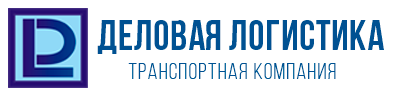 8-495-960-75-76www.delogtrans.ru107023, Москва, Суворовская ул., дом 6, стр. 3, пом. V, эт. 2, ком. 1,2,3.                                                                                 ДОГОВОР №на оказание транспортно-экспедиционных и логистических услугг. Москва 							                                     «       »                     2020 года    ООО "Деловая Логистика", именуемое в дальнейшем «Экспедитор», в лице Генерального Директора Шакерова Рената Хайдяровича, действующего на основании Устава с одной стороны, и_________________________________, именуемое в дальнейшем «Клиент», в лице _____________________________, действующего на основании _________________ с другой стороны, а совместно именуемые «Стороны», заключили настоящий Договор о нижеследующем:ТЕРМИНЫ И ОПРЕДЕЛЕНИЯДля целей настоящего Договора используются следующие основные понятия:1.1 «Экспедитор» - лицо, выполняющее или организующее выполнение транспортно-экспедиционных и логистических услуг, предусмотренных настоящим Договором;1.2 «Клиент» - лицо, заключившее с Экспедитором Договор на оказание транспортно-экспедиционных и логистических услуг, принявшее на себя обязательство оплатить выполнение услуг, оказываемых Экспедитором по настоящему Договору.1.3 «Пункт назначения» - наименование города (населенного пункта) адреса места доставки Груза и (или) местонахождения Грузополучателя.1.4 «Транспортно-экспедиционные услуги» далее по тексту так же - «услуги» - комплекс услуг по организации перевозок грузов любыми видами транспорта и оформление перевозочных документов, согласно Федеральному закону № 87-ФЗ от 30.06.2003г. «О транспортно-экспедиционной деятельности», в том числе услуг по перевозке грузов на территории РФ в пункт назначения, указанный Клиентом, при международных перевозках Стороны руководствуются Конвенцией о Договоре международной дорожной перевозки грузов (КДПГ) и Протоколом к Конвенции КДПГ от 05.07.78 г.;передача груза в пункте назначения Клиенту или уполномоченному им лицу – Грузополучателю;выполнение погрузочно-разгрузочных работ;хранение грузов;страхование грузов;дополнительная упаковка;доставка груза до/от склада Экспедитора;иные услуги, осуществляемые в рамках настоящего договора.1.5 «Груз» - любое имущество (товарно-материальные ценности), за исключением денежных средств, в отношении которого Экспедитор осуществляет логистические услуги и организацию перевозки в соответствии с Договором;1.6 «Грузоотправитель» - любое физическое, юридическое лицо или индивидуальный предприниматель, определяемый в соответствии с Федеральным законом №259-ФЗ «Устав автомобильного транспорта и городского наземного электрического транспорта» от 8 ноября 2007г., направившее Груз в адрес Клиента.1.7 «Грузополучатель» - любое физическое, юридическое лицо или индивидуальный предприниматель, определяемое в соответствии с Федеральным законом N 259-ФЗ "Устав автомобильного транспорта и городского наземного электрического транспорта" от 8 ноября 2007г. назначенное Клиентом в качестве получателя Груза у Экспедитора после окончания перевозки.1.8 «Заявка» - письменное поручение Клиента Экспедитору на перевозку Груза, составленное Клиентом по форме Приложения 1 к Договору, содержащее информацию, позволяющую точно идентифицировать Груз, подлежащий перевозке, пункт назначения, точную информацию о Грузополучателе, адресе его местонахождения и контактных телефонах, дату передачи Груза к перевозке, а также точные сведения о плательщике Транспортно-экспедиционных услуг.1.9 «Транспортная накладная (накладная на транспортно-экспедиционные услуги)» - далее «накладная 
ООО "Деловая Логистика"», документ, определяющий перечень и условия транспортно-экспедиционных услуг, оказываемых Экспедитором Клиенту в рамках договора транспортной экспедиции (Приложение 1).1.10 «Плательщик» - лицо, принявшее на себя обязательство оплатить услуги. Плательщиком может являться как грузоотправитель, или грузополучатель, так и третье лицо.2. ПРЕДМЕТ ДОГОВОРА2.1. По настоящему Договору Экспедитор обязуется от своего имени и (или) от имени Клиента за вознаграждение и за счет Клиента в течение всего срока действия настоящего Договора выполнять Транспортно-экспедиционные услуги (Услуги).2.2. Основанием для оказания Услуг являются Заявки Клиента, представляемые Клиентом Экспедитору, которые должны содержать достоверные и полные данные о характере Груза, его маркировке, весе, объеме, о количестве грузовых мест, указанием вида основной услуги и дополнительных услуг. Заявки подписываются Сторонами в порядке, определенном Договором и являются неотъемлемой частью настоящего Договора.2.3. Экспедитор рассматривает Заявки Клиента в сроки, определенные в главе 3 настоящего Договора, и направляет их Клиенту с отметкой о согласовании либо с отказом в согласовании подлежащих оказанию транспортно-экспедиционных услуг с указанием причин отказа.3. ПОРЯДОК ОКАЗАНИЯ УСЛУГ3.1. Порядок согласования Заявки.3.1.1. Экспедитор приступает к оказанию Услуг после согласования Сторонами Заявки Клиента в порядке, определенном настоящим Договором.3.1.2. В целях реализации настоящего Договора каждая Сторона назначает ответственных лиц, с указанием адреса электронной почты и номера телефона (факса), уполномоченных от имени соответствующей Стороны подавать и согласовывать Заявки, согласовывать изменения порядка и (или) способа Услуг, перечня Услуг, подавать уведомления, запросы, передавать информацию, совершать иные действия и согласования, связанные с исполнением настоящего.3.1.3. В рамках настоящего Договора Стороны допускают передачу и согласование Заявок, поручений, уточнений, уведомлений и реализацию прочего документооборота посредством обмена электронными письмами.Стороны признают и приравнивают подобный обмен документами к оригинальным документам, оформленным надлежащим образом, имеющим юридическую и обязательственную силу для Сторон, признаются Сторонами, надлежащими доказательствами, и могут быть использованы в качестве таковых при разрешении споров, в том числе в арбитражном суде.Для надлежащей идентификации документов, передаваемых с помощью электронных средств связи, как исходящих от Сторон Договора, Стороны согласовали достаточным направление документов и (или) сообщений.Вне зависимости от сказанного выше, любая сторона вправе потребовать, а другая Сторона не позднее 10 (десяти) рабочих дней с момента получения требования обязана предоставить оригинал документа, переданного или полученного по электронной почте.3.1.4. Клиент (его ответственный представитель) составляет Заявку, по форме, указанной в приложении 1, указывая в ней все необходимые сведения, и направляет по электронной почте в адрес ответственного представителя Экспедитора с указанием фамилии ответственного представителя.3.1.5. Заявки должны быть направлены Клиентом не позднее 16.00 рабочего дня, предшествующего дате передачи Груза для перевозки. Заявки, направленные Клиентом после 16.00 рабочего дня признаются принятыми Экспедитором на следующий рабочий день и подлежит исполнению через один рабочий день от даты фактической передачи Заявки. Все заявки подтверждаются экспедитором в день подачи.3.2. Порядок приема Груза.3.2.1. В связи с вступлением в силу Федерального Закона № 374-Ф3 от 06.07.2016 г., и дополнениях, внесенных в Федеральный Закон № 87-ФЗ от 30.06.2003г., экспедитор при заключении договора транспортной экспедиции (прием груза для перевозки) обязан проверить достоверность предоставляемой клиентом информации о свойствах груза. Для юридических лиц и индивидуальных предпринимателей при сдаче груза и оформлении документов необходимо обязательно предъявить документ, удостоверяющий личность или водительское удостоверение, а также доверенность, заверенную печатью и подписью руководителя. При сдаче груза и оформлении документов физическому лицу (грузоотправителю) необходимо обязательно предъявить документ, удостоверяющий личность или водительское удостоверение.3.2.2. Приемка Груза от Клиента (уполномоченной им транспортной организации или Грузоотправителя) осуществляется Экспедитором по доверенности и транспортной накладной ООО "Деловая Логистика" (Экспедиторской расписке, Приложение № 2) с пересчетом по транспортному месту, без проверки внутреннего содержимого транспортного места на предмет работоспособности (исправности), внутренней комплектности, качества, наличия явных и скрытых дефектов и внутреннего пересчета вложений.Вскрытие транспортного места, поштучный пересчет и проверка Груза внутри транспортного места не являются предметом настоящего Договора.Прием груза осуществляется в рабочие дни с понедельника по пятницу с 09-00 до 17-00, прием и доставка грузов в выходные, праздничные дни, а также в рабочие дни до 9-00 и позже 18-00 осуществляется только по предварительному согласованию с Экспедитором.3.2.3. Каждое транспортное место Груза должно быть надлежащим образом упаковано, Груз должен сопровождаться следующими документами: товарные накладные (ТОРГ-12), ТТН с синей печатью организации, счет-фактуры, подтверждающие оценочную стоимость груза – при перевозке груза от одного юридического лица (ЮЛ) к другому,расходные накладные (ТОРГ-14) с синей печатью организации, товарные чеки – при перевозке груза от юридического лица (ЮЛ) Получателю - физическому лицу (ФЛ),накладные на внутреннее перемещение груза (ТОРГ-13, М-11, М-12, М-15, 15-ОН) с синей печатью организации – при перевозке груза одного и того же юридического лица (ЮЛ) между филиалами Компании.Также Клиент должен предоставить документы, свидетельствующие об особых свойствах груза, сертификаты соответствия (если груз подлежит сертификации), документы, необходимые для осуществления государственного, санитарного и других видов контроля со стороны соответствующих органов.При транспортировке грузов в международном сообщении Клиент(Грузоотправитель)предоставляет Экспедитору дополнительно международную товарно-транспортную накладную(CMR) в 4х экземплярах.3.2.4. В том случае если при приемке Груза по транспортным местам Экспедитором будет выявлено расхождение по количеству, объему или весу поступившего Груза с данными товарно-транспортной накладной, Экспедитор в присутствии лица, сдающего Груз, составляет акт. Отказ лица, сдающего Груз, от подписания акта (актов) не является основанием для признания указанного акта недействительным, в этом случае Экспедитор делает отметку об отказе лица, доставившего Груз, от участия в его приемке и подписании акта.3.2.5. При условии сдачи груза Клиентом на паллетах Экспедитор применяет коэффициент 1,1 к его фактическому объему на укладку.  3.2.6. Скоропортящиеся и иные Грузы, требующие специальных условий перевозки, принимаются Экспедитором только при представлении Клиентом в письменной форме информации об условиях их транспортировки и по предварительному согласованию с Экспедитором.3.2.7. В случае, если фактическое количество Груза или адрес Грузополучателя не соответствует указанному в Заявке, то сроки перевозки данной партии Груза могут быть увеличены.3.2.8. Грузы могут быть приняты Экспедитором как с указанием объявленной стоимости, так и без указания объявленной стоимости груза. Отправляя груз без объявленной стоимости, Клиент/Грузоотправитель подтверждает, что действительная стоимость груза не превышает 50(пятьдесят) рублей за 1 кг отправленного груза. Если действительная стоимость груза превышает 50 (пятьдесят) рублей за 1 килограмм отправленного груза, Клиент/Грузоотправитель обязуется письменно заявить об этом Экспедитору, объявив стоимость груза в целях организации его дополнительного страхования.  3.3. Порядок выдачи Груза Грузополучателю.3.3.1. По завершению действий, связанных с передачей Груза к перевозке, но в любом случае не позднее дня доставки Груза в пункт назначения, а если день доставки приходится на выходной или праздничный день - не позднее первого рабочего дня следующего за датой доставки Груза, Экспедитор уведомляет Грузополучателя о дате и времени доставки Груза по контактным телефонам, предоставленным Клиентом.3.3.2.  Выдача Груза Грузополучателю осуществляется с обязательным подписанием транспортной накладной ООО "Деловая Логистика" (Приложение 2). Груз выдается при предъявлении документов, подтверждающих полномочия лица, получающего груз (паспорт и доверенность с печатью компании).3.3.3. Клиент обязуется своими силами и за свой счет довести до сведения Грузополучателей информацию о порядке выдачи Груза Экспедитором, в том числе о необходимости обеспечить приемку Груза в пункте назначения на складе Экспедитора или склада Грузополучателя, в зависимости от того, какой способ доставки Груза выбран Клиентом, а также о необходимости представления Экспедитору доверенности на получение Груза для получения груза от Экспедитора.3.3.4. В случае отсутствия Грузополучателя по адресу, указанному Клиентом, неявки уполномоченного представителя для приемки Груза, отсутствия у представителя Грузополучателя полномочий на приемку Груза от Экспедитора или отказ Грузополучателя от приемки Груза, Экспедитор принимает Груз на ответственное хранение до поступления дальнейших указаний Клиента. При этом Клиент уведомлен Экспедитором и согласен с тем условием, что, начиная со второго дня после первой несостоявшейся доставки груза, за ответственное хранение груза за пределами нормативного срока хранения взимается плата согласно действующим тарифам Экспедитора. 3.3.5. При отсутствии указаний Клиента относительно дальнейшей судьбы Груза в случаях, перечисленных в п. 3.3.4. Договора, Экспедитор по истечении 30 дней с даты доставки Груза в пункт назначения производит возврат Груза в место хранения и выдачу его Клиенту. При этом Клиент обязуется в бесспорном порядке оплатить стоимость услуг Экспедитора по перевозке Груза в пункт назначения и обратно, ответственному хранению Груза в пункте назначения, и хранению груза в месте хранения до момента его выдачи Клиенту, вне зависимости от того, кто был указан в Заявке Клиента в качестве плательщика Транспортно-Экспедиционных услуг.3.3.6. В том случае, если клиент откажется от приемки возвращенного (отказного) Груза, Экспедитор по истечении 6 (Шести) месяцев его ответственного хранения вправе распорядиться Грузом по своему усмотрению, в том числе своими силами, но за счет клиента произвести его утилизацию.4.  ПРАВА И ОБЯЗАННОСТИ СТОРОН4.1. Права Экспедитора: 4.1.1. Привлекать к исполнению своих обязательств по настоящему Договору третьих лиц; использовать как собственные, так и привлеченные транспортные средства. 4.1.2. Самостоятельно выбирать маршрут, по которому будет осуществляться перевозка груза, а также транспорт, необходимый для осуществления такой перевозки.4.1.3. Не принимать к перевозке грузы, требующие особых условий перевозки, обеспечить которые Экспедитор не имеет возможности. 4.1.4. Отказать Клиенту в приеме груза к перевозке, если груз предъявлен Клиентом в ненадлежащей таре (упаковке). При приеме груза в ненадлежащей таре (упаковке) ответственность за вред, причиненный грузу в процессе транспортировки, несет Клиент. 4.1.5. Требовать от Клиента своевременной и полной оплаты стоимости транспортно-экспедиционных услуг.4.1.6. В случае отсутствия упаковки или ее несоответствия характеру и свойствам груза в целях предотвращения возможности нанесения ущерба грузу в процессе перевозки осуществить дополнительную упаковку груза за счет Клиента. Отказ Клиента от осуществления дополнительной упаковки, сданного к перевозке груза, освобождает Экспедитора от ответственности за сохранность груза в процессе осуществления перевозки.4.2. Права Клиента:4.2.1. Требовать от Экспедитора своевременного, полного и надлежащего выполнения всех обязательств, предусмотренных для него настоящим Договором.4.2.2. Получать у Экспедитора информацию о процессе перевозки груза.4.3. Обязанности Экспедитора:4.3.1. Принять Груз Клиента к перевозке в строгом соответствии со сведениями, указанными Клиентом в сопроводительных документах, по количеству мест, весу и объему, без досмотра и проверки содержимого на предмет: работоспособности (исправности), внутренней комплектности, качества, наличия явных и скрытых дефектов.4.3.2. Проконтролировать состояние упаковки (тары) принимаемого Груза с целью предотвращения нанесения ущерба Грузу в процессе его хранения и перевозки.4.3.3. Оформить соответствующие документы на Транспортно-экспедиционные услуги.4.3.4. Организовать погрузочно-разгрузочные работы, хранение, складирование, охрану Груза и другие действия, сопутствующие Транспортно-экспедиционным Услугам.4.3.5. По требованию Клиента осуществить страхование Груза Клиента в страховой компании в пользу выгодоприобретателя на условиях организации, принимающей на себя страховые риски в соответствии с разделом 6 настоящего Договора.4.3.6. Доставить Груз Клиента в пункт назначения и осуществить выдачу Груза клиенту или Грузополучателю по количеству принятых мест.4.4. Обязанности Клиента:4.4.1. Одновременно со сдачей Груза или заблаговременно предоставить Экспедитору полную, точную и достоверную информацию, необходимую для выполнения Экспедитором обязательств по настоящему Договору: об условиях хранения и перевозки, количестве, содержании, характере и свойствах Груза, информацию о Грузополучателе, его адрес и телефон.4.4.2.  В случае обнаружения Экспедитором неполной или недостоверной информации о Грузе, Клиент обязан по требованию Экспедитора предоставить всю необходимую документацию и информацию.4.4.3.  Предоставить Экспедитору сопроводительные документы  на Груз: товарную накладную ТОРГ 12, товарно-транспортную накладную, счет-фактуру; документы, свидетельствующие об особых свойствах Груза, документы, предусмотренные санитарными, таможенными, карантинными, иными правилами в соответствии с требованиями законодательства Российской Федерации, а также сертификаты, паспорта качества, удостоверения, другие документы, наличие которых установлено федеральными законами, иными нормативными правовыми актами Российской Федерации.4.4.4. Передавать Экспедитору для оказания Услуг Груз в надлежащей таре (упаковке), обычно применяемой для такого вида грузов, обеспечивающей целостность и сохранность Груза при его хранении и транспортировке. Грузы, нуждающиеся в таре для предохранения их при перевозке от утраты, повреждения или недостачи, должны предъявляться к перевозке в исправной таре, соответствующей государственным стандартам или техническим условиям, обеспечивающих полную сохранность Груза в процессе перевозки.4.4.5. Передавать хрупкие, бьющиеся, ценные Грузы из стекла, фарфора, керамики, фаянса в таре (упаковке), соответствующей требованиям и стандартам, применяемым к перевозке данного вида Груза, снабженной амортизирующими предметами или уплотнителем и предупредительными надписями - «Осторожно стекло», «Хрупкий Груз», «Не кантовать». В случае отсутствия надлежащей упаковки Груза в целях его сохранности в процессе перевозки Экспедитор вправе потребовать от Грузоотправителя дополнительно упаковать Груз или не принимать его к перевозке.                                                                                                                       4.4.6. Обеспечить соблюдение нормативного времени проведения погрузо-разгрузочных работ.Нормативное время проведения погрузо-разгрузочных работ при осуществлении региональных перевозок составляет 4 (четыре) часа.Нормативное время проведения погрузо-разгрузочных работ при внутригородских/пригородных перевозках для автомобилей, грузоподъемностью 1-5 тонн – не более 1 (один) часа, грузоподъемностью 10-20 тонн – не более 2 (два) часа. При почасовой оплате работы транспорта нормативное время проведения погрузо-разгрузочных работ не регламентируется.Сверхнормативное время проведения погрузо-разгрузочных работ признается простоем.4.4.7.  Предоставить при необходимости, экспедитору доверенность, оформленную в установленном законом порядке, необходимую для совершения Экспедитором юридически значимых действий, предусмотренных настоящим Договором и действующим законодательством РФ.4.4.8. Надлежащим образом удостоверить полномочия своего представителя для работы с Экспедитором.4.4.9.   В порядке и сроки, предусмотренные разделом 5 настоящего договора, осуществлять оплату Услуг, оказываемых Экспедитором.4.4.10. В случаях сверхнормативного хранения Груза на складе Экспедитора свыше 3(трех) рабочих дней с момента оповещения Экспедитором посредством телефона или электронной почты Грузополучателя о прибытии Груза, оплатить Экспедитору оказанные им услуги по сверхнормативному хранению Груза, в размере 200 (двести) руб. за 1 куб. м. в день.4.4.11. Не сдавать Экспедитору Груз, включающий объекты, свободная реализация которых запрещена в соответствии с Постановлением Правительства РФ от 10.12. 1992 г. №959; грузы, предусмотренные Приказом Минтранса РФ от 08.08.1995 г. №73 и требованиям ГОСТ 19433-88 «Грузы опасные. Классификация и маркировка»; Грузы, требующие особых условий хранения или перевозки, в том числе Грузы чувствительные к температурному воздействия, а также Грузы, запрещенные к перевозке действующим законодательством РФ. Клиент гарантирует, что Груз не имеет вложений, запрещенных или имеющих ограничение к хранению и перевозке автомобильным транспортом на условиях Экспедитора в соответствии с действующим законодательством РФ.4.4.12. Предоставить Экспедитору реквизиты Грузополучателя и плательщика Транспортно-экспедиционных услуг Экспедитора, а также иные сведения, позволяющие индивидуализировать грузополучателя и лицо осуществляющее оплату, в т. ч. номера телефона, а также уведомить Грузополучателя о передаче Груза в его адрес.5. ПОРЯДОК РАСЧЕТОВ5.1. Размеры оплаты за транспортно-экспедиционные услуги и иные причитающиеся Экспедитору суммы,связанные с транспортно-экспедиционными операциями, устанавливается Экспедитором самостоятельно согласно тарифам, действующим на момент оказания услуг Клиенту, указанным на официальном сайтеЭкспедитора www.delogtrans.ru и/или в соответствующих Приложениях к Договору.5.2. Оплата производится Клиентом в соответствии со следующим порядком:5.2.1. Оплата услуг по перевозке грузов, оказанных в соответствии с настоящим договором, производится Клиентом на основании счета Экспедитора путем перечисления денежных средств на расчетный счет Экспедитора, в течение 3 (трех) календарных дней с даты получения от последнего счета. В случае неоплаты Клиентом (Плательщиком) выставленного счета в установленные сроки, Экспедитор имеет право требовать уплаты пени в размере 0,1% от стоимости оказанных услуг на каждый день просрочки обязательств по оплате.5.2.2. При оплате услуг иным лицом, чем Клиент, последний обязан уведомить Плательщика об условиях настоящего договора в части правил приема и получения груза, тарифов на оплату услуг Экспедитора.5.2.3.  В случае отказа лица, указанного Клиентом в качестве Грузополучателя, от получения груза и (или) оплаты счетов Экспедитора, Клиент несет ответственность перед Экспедитором за неисполнение обязательств по настоящему договору.5.3.  Платежи клиента считаются исполненными в день поступления денежных средств в полном объеме на расчетный счет банка Экспедитора.5.4. На складе Экспедитора прибывший Груз хранится без взимания дополнительной платы 3(три) рабочих дня со дня уведомления Грузополучателя по телефону - нормативное хранение. При нарушении Грузополучателем сроков получения Груза, начиная с четвертого рабочего дня от даты уведомления Грузополучателя о прибытии груза, Экспедитором взимается плата за сверхнормативное хранение согласно п.4.4.9. 5.5. В течение 10 (десяти) рабочих дней после осуществления перевозки, Экспедитор готовит и направляет Клиенту Универсально-передаточный документ (далее по тексту УПД) в электронном виде. Клиент в течение 3 (трех) рабочих дней после получения УПД, рассматривает и утверждает его, либо направляет Экспедитору мотивированные возражения. При отсутствии возражений в оговоренный срок, УПД считается принятым, а услуги Экспедитором оказанными в полном объеме.6. СТРАХОВАНИЕ ГРУЗА6.1. Экспедитор использует механизм страхования для покрытия своих рисков, связанных с исполнением настоящего договора.6.2. Экспедитор в обязательном порядке организовывает страхование Клиента, согласно заявленной стоимости. В случае если стоимость груза не заявлена, Экспедитор вправе осуществить страхование данного груза от своего имени за счет Клиента на сумму 50 (пятьдесят) рублей за 1 кг. При этом лимит страхового возмещения в отношении возможного убытка, причиненного данному грузу, составит до 1 000 000 (одного миллиона) рублей.6.3. В случае если груз предъявляется к перевозке с объявленной стоимостью, страхование такого груза является обязательным. Грузы с объявленной стоимостью без страхования к перевозке не принимаются. 6.4. Расходы по страхованию груза не включаются в доходы Экспедитора и оплачиваются Клиентом/Плательщиком дополнительно в размере 15 (пятнадцать рублей) за 1 оформленную Транспортную накладную по форме ООО «Деловая логистика».Экспедитор осуществляет страхование груза в интересах Выгодоприобретателя по поручению Клиента. Выгодоприобретелем является клиент. 6.4. Оплата страхового платежа производится клиентом в размере и на условиях страховой компании осуществляющей страхование грузов. 6.5. Тариф страхования составляет 0,11% от объявленной стоимости груза. 7. ОТВЕТСТВЕННОСТЬ СТОРОН7.1. Стороны несут ответственность за неисполнение или ненадлежащее исполнение своих обязательств по Договору в соответствии с действующим законодательством РФ.7.2.   Экспедитор несет ответственность перед Клиентом в виде возмещения реального ущерба за утрату, недостачу или повреждение груза после принятия его Экспедитором на хранение и до момента выдачи Клиенту или указанному им Грузополучателю, если не докажет, что утрата, недостача или повреждение Груза произошла вследствие обстоятельств (указанных в разделе 9 настоящего Договора), которые Экспедитор не мог предотвратить и устранение которых от него не зависело в следующих размерах: - за утрату или недостачу Груза, принятого Экспедитором с объявлением ценности, в размере объявленной ценности или части объявленной ценности, пропорциональной недостающей части Груза;- за утрату или недостачу Груза, принятого Экспедитором без объявления ценности, в размере действительной документально подтвержденной стоимости Груза или недостающей его части;- за повреждение (порчу) Груза, принятого Экспедитором с объявлением ценности, в размере суммы, на которую понизилась объявленная ценность, а при невозможности восстановления поврежденного Груза в размере объявленной ценности;- за повреждение (порчу) Груза, принятого Экспедитором без объявления ценности, в размере суммы, на которую понизилась действительно документально подтвержденная стоимость Груза, а при невозможности восстановления поврежденного Груза в размере действительной документально подтвержденной стоимости Груза.- за нарушение установленных сроков перевозки.7.3. Экспедитор не несет ответственность перед Клиентом и (или) Грузополучателем:- за внутри тарную недостачу содержимого транспортных мест, переданных Грузополучателю в исправной таре (упаковке);- за утрату, недостачу, или повреждение Груза в случаях, когда Груз прибыл в исправном транспортном средстве под исправными пломбами и (или) перевозился в сопровождении Экспедитора Клиента или уполномоченного им лица;- за убытки, понесенные клиентом в случае передачи Клиентом Экспедитору груза без предоставления полной, точной и достоверной информации о характере Груза, о его особых свойствах, требующих специальных условий или мер предосторожности при его перевозке и хранении; при отсутствии надлежащей маркировки транспортного места; при передаче Груза с недостатками, повреждениями тары(упаковки)транспортного места Груза;- за ущерб, нанесенный Грузу, в случае отказа Клиента от осуществления дополнительной упаковки Груза, необходимой для перевозки;- нанесения ущерба Грузу, переданному Экспедитору с повреждением тары (упаковки), с отсутствием тары (упаковки). В надлежащей таре (упаковке) или ее несоответствием характеру и свойствам Груза;- за нарушение сроков исполнения обязательств по Договору, в случае предоставления Клиентом (его представителем) неправильных данных о грузополучателе;- за возмещение упущенной выгоды и (или) любых косвенных убытков;- в случае обстоятельств непреодолимой силы.7.4. Ответственность Клиента:7.4.1. Клиент самостоятельно несет все риски и ответственность перед Экспедитором и (или) Грузополучателем за все последствия, связанные с:- неправильной внутренней (внутри тарной) упаковки Груза (бой, поломку, деформацию, течь и т.д.), а также применение тары и упаковки, не соответствующих свойствам Груза, его весу, установленным стандартам и техническим условиям;- порчей Груза вследствие его удержания Экспедитором в случае, предусмотренном п.3.3.6. настоящего договора;- передачей Экспедитору груза чувствительного к температурному воздействию; Груза без тары (упаковки) соответствующей свойствам Груза; Груза в таре (упаковке), не обеспечивающей сохранность груза при его транспортировке и хранении; Груза с нарушением целостности тары (упаковки).7.4.2.  Клиент несет ответственность за сверхнормативный простой транспортных средств при выполнении погрузо-разгрузочных или других операций, если указанный простой произошел не по вине Экспедитора или лиц, привлекаемых им для выполнения Заявки Заказчика. Сверхнормативный простой оплачивается Экспедитору в следующих размерах:- при региональном сообщении – 3 000,00 (три тысячи) рублей за каждые последующие сутки простоя;- при внутригородских/пригородных перевозках – в размере стоимости 1 часа работы для каждого типа автотранспорта, согласованного в Заявке. Заказчик оплачивает каждый дополнительный час, отработанный свыше минимально согласованного времени работы автомобиля.7.4.3. Клиент несет ответственность за отказ от исполнения Заявки, согласованной Сторонами, в том числе за отказ от загрузки/выгрузки своевременно поданного транспортного средства по согласованной Заявке:- в региональном сообщении, - в размере 20 % стоимости перевозки;- при внутригородском/пригородном сообщении, - в размере 50 % стоимости перевозки.Клиент вправе отказаться от перевозки по согласованной заявке без оплаты штрафных санкций в срок не позднее 17.00 дню, предшествующего загрузки транспортного средства.7.4.4.  Клиент несет ответственность за убытки, причиненные Экспедитору и (или) третьим лицам в связи со свойствами Груза, а также нарушением своей обязанности по предоставлению информации, указанной в п. 4.4.1. настоящего Договора.7.4.5. Клиент несет ответственность в случаях предоставления Экспедитору заведомо ложной информации о характере груза, в случае перевозки ложно заявленных опасных грузов (сжатые газы, едкие вещества, взрывчатые вещества, радиоактивные материалы, окислители, яды инфекционные материалы, агрессивные и раздражающие вещества), а также Грузов, которые в процессе транспортировки каким-либо образом повлияли на перевозимые совместно Грузы других клиентов.7.4.6.  Клиент несет ответственность перед Экспедитором за не правильное указание местонахождения, контактной информации и наименования грузополучателя в размере стоимости Услуг Экспедитора по сверхнормативному хранению груза в пункте назначения вследствие неправильного указания наименования, адреса местонахождения или иной контактной информации Грузополучателя, перевозки Груза до неправильно указанного Клиентом пункта назначения и обратно и (или) до правильного пункта назначения (расходы по переадресовке).7.4.7.  Клиент несет перед Экспедитором солидарную с плательщиком ответственность за неисполнение указанным Клиентом плательщиком обязательств по оплате Услуг Экспедитора.8. ПРЕТЕНЗИИ И ПОРЯДОК РАССМОТРЕНИЯ СПОРОВ8.1. Настоящий Договор регулируется и подлежит толкованию в соответствии с законодательством Российской Федерации.8.2. До предъявления друг к другу иска, вытекающего из настоящего договора, Стороны обязаны соблюсти претензионный порядок, предусмотренный настоящим Договором.8.3.  В случае прибытия Груза в пункт назначения в ненадлежащем состоянии (повреждение, недостача, утрата) экспедитор в присутствии представителя Грузополучателя составляет соответствующий акт, в котором фиксируется соответствующие недостатки Груза. В случае отказа грузополучателя от подписания акта, Экспедитором составляется акт в одностороннем порядке, в котором делается соответствующая запись об отказе Грузополучателя. Копию акта Экспедитор направляет клиенту8.4. В случае, если во время выдачи Груза грузополучатель (уполномоченное им лицо) не уведомил Экспедитора телефонным звонком или иным возможным способом об утрате, недостаче или повреждении (порче) Груза и не указал общий характер недостачи или повреждения (порчи) Груза, признается, если не доказано иное, что Грузополучатель получил Груз неповрежденным.8.5. Претензии к экспедитору по возмещению ущерба за утрату, повреждение или недостачу Груза могут быть предъявлены Клиентом или грузополучателем в течение 1 (одного) месяца после возникновения основания для их предъявления. По истечении указанного срока претензии рассмотрению и удовлетворению Экспедитором не подлежат.8.6. Сторона, получившая претензию, обязана рассмотреть ее и предоставить ответ в письменной форме по существу претензии (подтвердить согласие на полное или частичное ее удовлетворение или сообщить о полном или частичном отказе в ее удовлетворении, указать мотивы принятого решения) не позднее 30 (Тридцати) дней с даты получения претензии. Датой предъявления претензии считается дата ее вручения уполномоченному представителю Стороны.8.7. К предъявленной претензии прилагаются оформленные надлежащим образом (копии или оригиналы) документы. В случае удовлетворения претензии в полном объеме, приложенные к заявлению документы не возвращаются.8.8.  Все споры и разногласия, которые могут возникнуть при исполнении настоящего Договора или связи с ним, будут по возможности разрешаться путем переговоров между сторонами. В случае невозможности разрешения споров путем переговоров они подлежат разрешению в установленном порядке в арбитражном суде г. Москвы.9. ОБСТОЯТЕЛЬСТВА НЕПРЕОДОЛИМОЙ СИЛЫ9.1. Стороны освобождаются от ответственности за полное или частичное неисполнение обязательств по настоящему Договору в случае, если неисполнение или ненадлежащее исполнение обязательств являлось следствием действия обстоятельств непреодолимой силы, которые Стороны не могли ни предвидеть, ни предотвратить разумными силами, а именно: пожара, наводнения, мятежа, массовых беспорядков, гражданских волнений, актов или действий государственных органов, делающих невозможным выполнение Сторонам принятых на себя обязательств, и если эти обстоятельства непосредственно повлияли на выполнение сторонами принятых на себя обязательств по настоящему Договору.9.2.   Сторона, для которой создалась невозможность исполнения обязательств по настоящему Договору, должна незамедлительно, но не позднее 10 дней после наступления обстоятельств непреодолимой силы, поставить в известность другую сторону письменно или по телефону о наступлении обстоятельств непреодолимой силы, предполагаемом сроке их действия и прекращении их действия. При наступлении непреодолимой силы срок исполнения обязательств по настоящему Договору переносится соразмерно времени, в течение которого будут действовать такие обстоятельства и их последствия. 10. СРОК ДЕЙСТВИЯ ДОГОВОРА10.1. Настоящий Договор вступает в силу с момента его подписания обеими сторонами и действует до 31 декабря 2020 г. Если ни одна из сторон за 30 дней до истечения срока действия Договора не известит другую сторону в письменной форме о своем намерении расторгнуть Договор, срок действия настоящего Договора автоматически продлевается неограниченное количество раз на тех же условиях на последующие периоды равные календарному году.10.2. Каждая из Сторон вправе в одностороннем порядке прекратить действие настоящего Договора досрочно, уведомив об этом другую Сторону в письменной форме не менее чем за 14 (четырнадцать) календарных дней до предполагаемой даты прекращения Договора. Досрочное расторжение Договора не освобождает Стороны от надлежащего и в полном объеме исполнения принятых на себя обязательств. При одностороннем отказе от исполнения Договора Сторона, заявившая об отказе, возмещает другой стороне убытки, вызванные расторжением Договора. 10.3. Стороны вправе предусмотреть дополнительные обязательства в соглашении о расторжении при его наличии. Исполнение обязательств, предусмотренных настоящим пунктом, не будет означать возобновление договорных отношений Сторон.11. ЗАКЛЮЧИТЕЛЬНЫЕ ПОЛОЖЕНИЯ11.1.  Любые дополнения и изменения к настоящему Договору действительны лишь в том случае, если они совершены в письменной форме, подписаны уполномоченными представителями Сторон и заверены печатью сторон.11.2. Все приложения и дополнения к настоящему Договору являются его неотъемлемой частью.11.3. При изменении наименования, адреса, банковских реквизитов или реорганизации стороны информируют друг друга в письменном виде в 5-ти дневный срок.11.4.  Настоящий договор составлен в двух экземплярах. Оба экземпляра идентичны и имеют одинаковую силу. У каждой из сторон находится один экземпляр настоящего Договора. 11.5.  Приложениями к настоящему Договору являются:- Приложение № 1: Форма Заявки на оказание транспортно-экспедиционных услуг- Приложение № 2: Транспортная накладная (Экспедиторская расписка/Накладная ООО «Деловая логистика»)12. РЕКВИЗИТЫ СТОРОН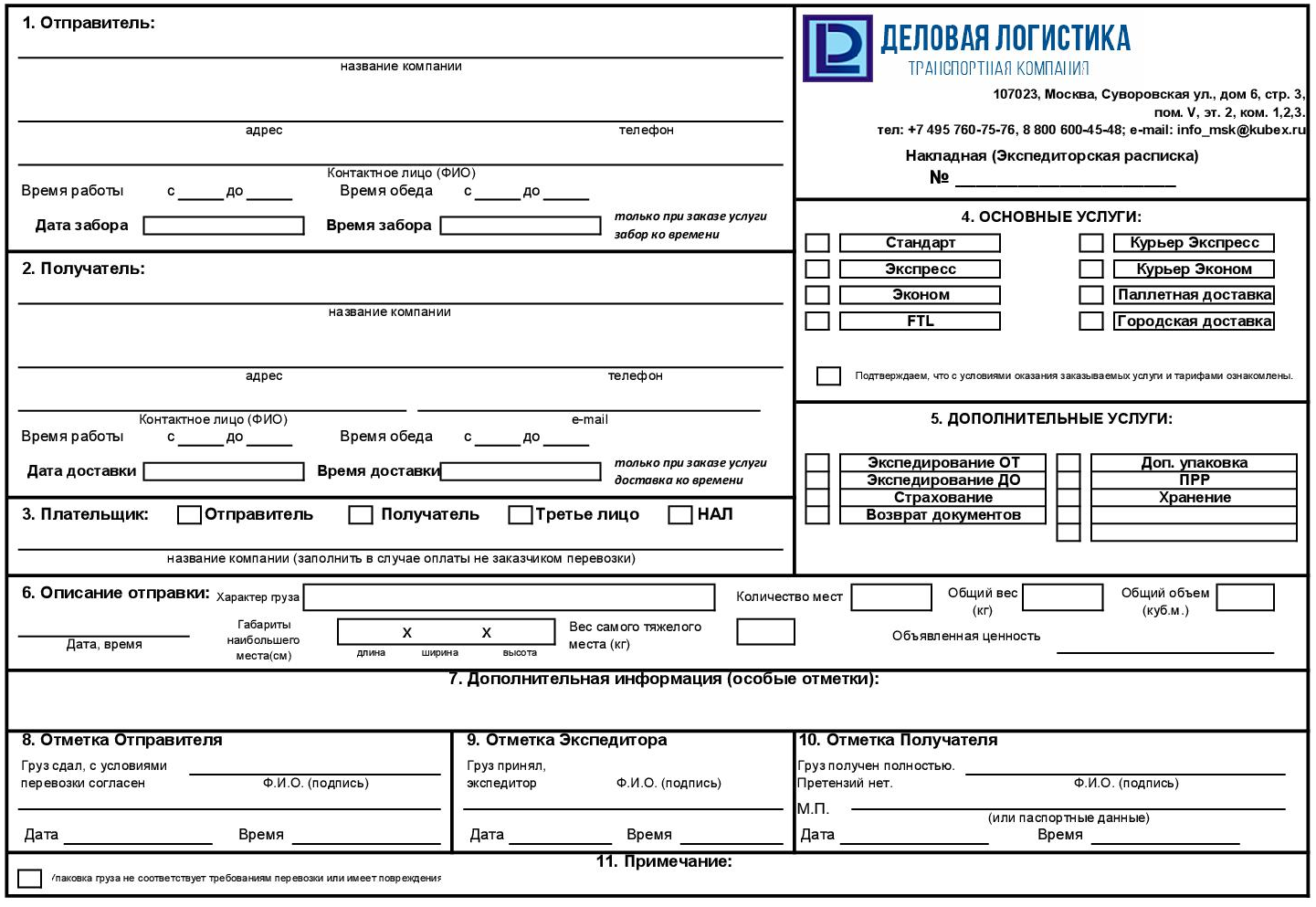 Экспедитор:ООО "Деловая логистика"Юридический адрес: 107023, Москва г, Суворовская ул., дом 6, стр. 3, пом. V, эт. 2, ком. 1,2,3.Фактический адрес: 107023, Москва г, Суворовская ул., дом 6, стр. 3, пом. V, эт. 2, ком. 1,2,3.ИНН 7724486701КПП 771801001ОГРН	1197746505098ОКПО 41165641ОКАТО 45296569000ОКТМО 45917000000ОКФС	 16ОКОПФ 12300ОКВЭД 52.29Рас. Счет 40702810302640002365АО «АЛЬФА-БАНК»Корр. Счет 30101810200000000593БИК 044525593Р/С 40702810200530000222     RURВ ФИЛИАЛ ЦЕНТРАЛЬНЫЙ ПАО БАНКА «ФК ОТКРЫТИЕ»К/С30101810945250000297БИК 044525297Генеральный директор	                              /Шакеров Р.Х./  Клиент:                                                                     _______________.Договор-Заявка №    от «   »          2020 г.     на транспортно-экспедиционное обслуживаниеДоговор-Заявка №    от «   »          2020 г.     на транспортно-экспедиционное обслуживаниеДоговор-Заявка №    от «   »          2020 г.     на транспортно-экспедиционное обслуживаниеДоговор-Заявка №    от «   »          2020 г.     на транспортно-экспедиционное обслуживаниеДоговор-Заявка №    от «   »          2020 г.     на транспортно-экспедиционное обслуживаниеДоговор-Заявка №    от «   »          2020 г.     на транспортно-экспедиционное обслуживание1. Настоящий Договор-заявка имеет полную юридическую силу. Подписи и печати на Заявке и других документах, принятых сторонами по факсу, имеют такую же юридическую силу, как и оригиналы.2. Заказчик (Грузоотправитель) подтверждает, что в отправленном им грузе отсутствуют предметы, категорически запрещённые к перевозке, а именно: взрывчатые, самовозгорающиеся, легковоспламеняющиеся, отравляющие, ядовитые, едкие и зловонные вещества, сжатые или сжиженные газы, а также другие запрещённые к перевозке грузы.3. Заказчик (Грузоотправитель) обязуется предоставить все необходимые условия для погрузки/разгрузки груза, обеспечить подъездные пути и при необходимости оплатить платную стоянку.4. Грузоотправитель обязуется информировать Исполнителя обо всех случаях переадресовок, перегрузов и непредвиденных обстоятельствах. Исполнитель при изменении первоначальных условиях договора, оставляет за собой право скорректировать стоимость предоставленных услуг.5. Исполнитель несет ответственность за сохранность груза (товара) с момента получения его у грузоотправителя до момента сдачи его грузополучателю. Исполнитель может привлекать других лиц к исполнению своих обязательств по настоящей Заявке.1. Настоящий Договор-заявка имеет полную юридическую силу. Подписи и печати на Заявке и других документах, принятых сторонами по факсу, имеют такую же юридическую силу, как и оригиналы.2. Заказчик (Грузоотправитель) подтверждает, что в отправленном им грузе отсутствуют предметы, категорически запрещённые к перевозке, а именно: взрывчатые, самовозгорающиеся, легковоспламеняющиеся, отравляющие, ядовитые, едкие и зловонные вещества, сжатые или сжиженные газы, а также другие запрещённые к перевозке грузы.3. Заказчик (Грузоотправитель) обязуется предоставить все необходимые условия для погрузки/разгрузки груза, обеспечить подъездные пути и при необходимости оплатить платную стоянку.4. Грузоотправитель обязуется информировать Исполнителя обо всех случаях переадресовок, перегрузов и непредвиденных обстоятельствах. Исполнитель при изменении первоначальных условиях договора, оставляет за собой право скорректировать стоимость предоставленных услуг.5. Исполнитель несет ответственность за сохранность груза (товара) с момента получения его у грузоотправителя до момента сдачи его грузополучателю. Исполнитель может привлекать других лиц к исполнению своих обязательств по настоящей Заявке.1. Настоящий Договор-заявка имеет полную юридическую силу. Подписи и печати на Заявке и других документах, принятых сторонами по факсу, имеют такую же юридическую силу, как и оригиналы.2. Заказчик (Грузоотправитель) подтверждает, что в отправленном им грузе отсутствуют предметы, категорически запрещённые к перевозке, а именно: взрывчатые, самовозгорающиеся, легковоспламеняющиеся, отравляющие, ядовитые, едкие и зловонные вещества, сжатые или сжиженные газы, а также другие запрещённые к перевозке грузы.3. Заказчик (Грузоотправитель) обязуется предоставить все необходимые условия для погрузки/разгрузки груза, обеспечить подъездные пути и при необходимости оплатить платную стоянку.4. Грузоотправитель обязуется информировать Исполнителя обо всех случаях переадресовок, перегрузов и непредвиденных обстоятельствах. Исполнитель при изменении первоначальных условиях договора, оставляет за собой право скорректировать стоимость предоставленных услуг.5. Исполнитель несет ответственность за сохранность груза (товара) с момента получения его у грузоотправителя до момента сдачи его грузополучателю. Исполнитель может привлекать других лиц к исполнению своих обязательств по настоящей Заявке.1. Настоящий Договор-заявка имеет полную юридическую силу. Подписи и печати на Заявке и других документах, принятых сторонами по факсу, имеют такую же юридическую силу, как и оригиналы.2. Заказчик (Грузоотправитель) подтверждает, что в отправленном им грузе отсутствуют предметы, категорически запрещённые к перевозке, а именно: взрывчатые, самовозгорающиеся, легковоспламеняющиеся, отравляющие, ядовитые, едкие и зловонные вещества, сжатые или сжиженные газы, а также другие запрещённые к перевозке грузы.3. Заказчик (Грузоотправитель) обязуется предоставить все необходимые условия для погрузки/разгрузки груза, обеспечить подъездные пути и при необходимости оплатить платную стоянку.4. Грузоотправитель обязуется информировать Исполнителя обо всех случаях переадресовок, перегрузов и непредвиденных обстоятельствах. Исполнитель при изменении первоначальных условиях договора, оставляет за собой право скорректировать стоимость предоставленных услуг.5. Исполнитель несет ответственность за сохранность груза (товара) с момента получения его у грузоотправителя до момента сдачи его грузополучателю. Исполнитель может привлекать других лиц к исполнению своих обязательств по настоящей Заявке.1. Настоящий Договор-заявка имеет полную юридическую силу. Подписи и печати на Заявке и других документах, принятых сторонами по факсу, имеют такую же юридическую силу, как и оригиналы.2. Заказчик (Грузоотправитель) подтверждает, что в отправленном им грузе отсутствуют предметы, категорически запрещённые к перевозке, а именно: взрывчатые, самовозгорающиеся, легковоспламеняющиеся, отравляющие, ядовитые, едкие и зловонные вещества, сжатые или сжиженные газы, а также другие запрещённые к перевозке грузы.3. Заказчик (Грузоотправитель) обязуется предоставить все необходимые условия для погрузки/разгрузки груза, обеспечить подъездные пути и при необходимости оплатить платную стоянку.4. Грузоотправитель обязуется информировать Исполнителя обо всех случаях переадресовок, перегрузов и непредвиденных обстоятельствах. Исполнитель при изменении первоначальных условиях договора, оставляет за собой право скорректировать стоимость предоставленных услуг.5. Исполнитель несет ответственность за сохранность груза (товара) с момента получения его у грузоотправителя до момента сдачи его грузополучателю. Исполнитель может привлекать других лиц к исполнению своих обязательств по настоящей Заявке.1. Настоящий Договор-заявка имеет полную юридическую силу. Подписи и печати на Заявке и других документах, принятых сторонами по факсу, имеют такую же юридическую силу, как и оригиналы.2. Заказчик (Грузоотправитель) подтверждает, что в отправленном им грузе отсутствуют предметы, категорически запрещённые к перевозке, а именно: взрывчатые, самовозгорающиеся, легковоспламеняющиеся, отравляющие, ядовитые, едкие и зловонные вещества, сжатые или сжиженные газы, а также другие запрещённые к перевозке грузы.3. Заказчик (Грузоотправитель) обязуется предоставить все необходимые условия для погрузки/разгрузки груза, обеспечить подъездные пути и при необходимости оплатить платную стоянку.4. Грузоотправитель обязуется информировать Исполнителя обо всех случаях переадресовок, перегрузов и непредвиденных обстоятельствах. Исполнитель при изменении первоначальных условиях договора, оставляет за собой право скорректировать стоимость предоставленных услуг.5. Исполнитель несет ответственность за сохранность груза (товара) с момента получения его у грузоотправителя до момента сдачи его грузополучателю. Исполнитель может привлекать других лиц к исполнению своих обязательств по настоящей Заявке.ИСПОЛНИТЕЛЬ / ИНН/КППООО "Деловая логистика"ООО "Деловая логистика"ООО "Деловая логистика"ООО "Деловая логистика"ООО "Деловая логистика"Адрес юридический107023, Москва г, Суворовская ул., дом 6, стр. 3, пом. V, эт. 2, ком. 1,2,3107023, Москва г, Суворовская ул., дом 6, стр. 3, пом. V, эт. 2, ком. 1,2,3107023, Москва г, Суворовская ул., дом 6, стр. 3, пом. V, эт. 2, ком. 1,2,3107023, Москва г, Суворовская ул., дом 6, стр. 3, пом. V, эт. 2, ком. 1,2,3107023, Москва г, Суворовская ул., дом 6, стр. 3, пом. V, эт. 2, ком. 1,2,3Адрес фактический107023, Москва г, Суворовская ул., дом 6, стр. 3, пом. V, эт. 2, ком. 1,2,3107023, Москва г, Суворовская ул., дом 6, стр. 3, пом. V, эт. 2, ком. 1,2,3107023, Москва г, Суворовская ул., дом 6, стр. 3, пом. V, эт. 2, ком. 1,2,3107023, Москва г, Суворовская ул., дом 6, стр. 3, пом. V, эт. 2, ком. 1,2,3107023, Москва г, Суворовская ул., дом 6, стр. 3, пом. V, эт. 2, ком. 1,2,3Адрес почтовый107023, Москва г, Суворовская ул., дом 6, стр. 3, пом. V, эт. 2, ком. 1,2,3107023, Москва г, Суворовская ул., дом 6, стр. 3, пом. V, эт. 2, ком. 1,2,3107023, Москва г, Суворовская ул., дом 6, стр. 3, пом. V, эт. 2, ком. 1,2,3107023, Москва г, Суворовская ул., дом 6, стр. 3, пом. V, эт. 2, ком. 1,2,3107023, Москва г, Суворовская ул., дом 6, стр. 3, пом. V, эт. 2, ком. 1,2,3Телефон +7- 495-960-75-76; 8 800 600-45-48+7- 495-960-75-76; 8 800 600-45-48+7- 495-960-75-76; 8 800 600-45-48+7- 495-960-75-76; 8 800 600-45-48+7- 495-960-75-76; 8 800 600-45-48Банк / БИКАО "АЛЬФА-БАНК" / 044525593АО "АЛЬФА-БАНК" / 044525593АО "АЛЬФА-БАНК" / 044525593АО "АЛЬФА-БАНК" / 044525593АО "АЛЬФА-БАНК" / 044525593Корсчет / Расчетный счет30101810200000000593/ 4070281030264000236530101810200000000593/ 4070281030264000236530101810200000000593/ 4070281030264000236530101810200000000593/ 4070281030264000236530101810200000000593/ 40702810302640002365Представитель ИсполнителяИсполнительИсполнительМПФамилия И.О.Фамилия И.О.ЗАКАЗЧИК / ИНН/КППАдрес Телефон Банк / БИККорсчет / Расчетный счетПредставитель ЗаказчикаЗаказчикЗаказчикМПФамилия И.О.Фамилия И.О.